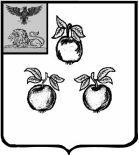 БЕЛГОРОДСКАЯ ОБЛАСТЬАДМИНИСТРАЦИЯ МУНИЦИПАЛЬНОГО РАЙОНА«КОРОЧАНСКИЙ РАЙОН» ПОСТАНОВЛЕНИЕКороча24 февраля 2022 г.                                                                                                             № 120                           О проведении месячникапо ремонту и благоустройствупамятников воинской славыи воинских захоронений          В  целях подготовки к празднованию 77-й годовщины Победы  в Великой Отечественной войне и своевременного проведения работ по ремонту и благоустройству территорий памятников воинской славы и воинских захоронений, администрация муниципального района «Корочанский район» п о с т а н о в л я е т:          1. Провести с 31 марта по 30 апреля 2022 года месячник по ремонту          и благоустройству памятников воинской славы и воинских захоронений.          2. Рекомендовать главам администраций сельских поселений                       и администрации городского поселения «Город Короча»:           -провести необходимые работы по ремонту и благоустройству памятников воинской славы и воинских захоронений;           -ремонтные работы произвести за счет средств, запланированных               в бюджетах  поселений  с привлечением внебюджетных источников;             -  все работы завершить к 30 апреля 2022 года.          3. Информацию об исполнении данного  постановления предоставить      в управление культуры и молодежной политики  до  1  июня 2022 года.           4. Контроль за исполнением постановления возложить на заместителя главы администрации района по социальной политике  Бычихину Т.В.Глава  администрацииКорочанского  района                                                                   Н.В. Нестеров